Everything is Like Brand New Except the Price! Low Time, Great Maintenance and Dual ADS-B In and Out!  • Always Hangared and   Always Professionally Flown • Great Financing Available, Trades Welcome and Training IncludedSTATUS 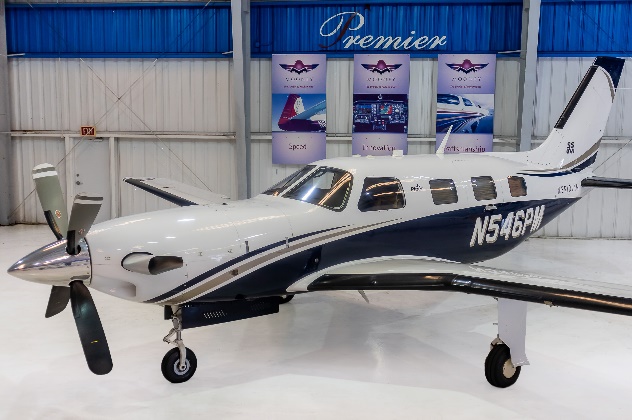 TOTAL TIME, AIRFRAME: ONLY 718 HOURSPROPELLER:	ONLY 718 HOURS SINCE NEWHARTZELL HC-E4N-3QENGINE: ONLY 718 HOURSPRATT AND WHITNEY PT6A-42ATBO: 3,600 HOURSANNUAL INSPECTION COMPLETED: OCTOBER ANNUAL—JUNE 100 HOUR AND JUST PASSED OUR PREBUY INSPECTION AND BOROSCOPE USEFUL LOAD: 1,680 POUNDSEXTERIOR/INTERIORSNOW WHITE OVER FLAG BLUE AND PLATINUM PEARL TAN LEATHER INTERIOR WITH WOOL CARPETING AVIONICSGARMIN G1000 AVIONICS SUITE WITH WAAS AND SYNTHETIC VISION:DUAL GDU 1040A 10” PRIMARY FLIGHT DISPLAY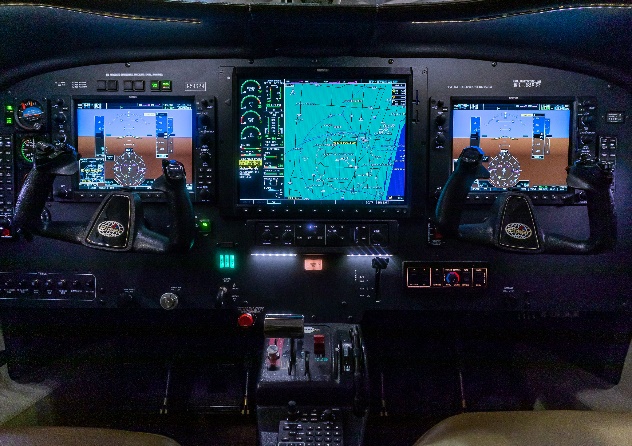 15” MULTI-FUNCTION DISPLAYDUAL GMA1347 AUDIO PANELSDUAL GDC 74A AIR DATA COMPUTERSGARMIN 345R TRANSPONDER WITH ADS-B  IN AND OUTGARMIN 335R-- SECOND TRANSPONDER WITH ADS-B OUTGARMIN GWX 68 COLOR RADARBENDIX KING KTA 870 ACTIVE TRAFFIC SYSTEMJEPPESEN CHARTVIEWTAWS-B (TERRAIN AWARENESS AND WARNING SYSTEM)DUAL GARMIN GRS-77 AHRSDUAL GARMIN GMU-44 MAGNETOMETERSGDL-69A SATELLITE RADIO/WEATHER DATA RECEIVERDIGITAL STANDBY ATTITUDE INDICATORAUTOPILOT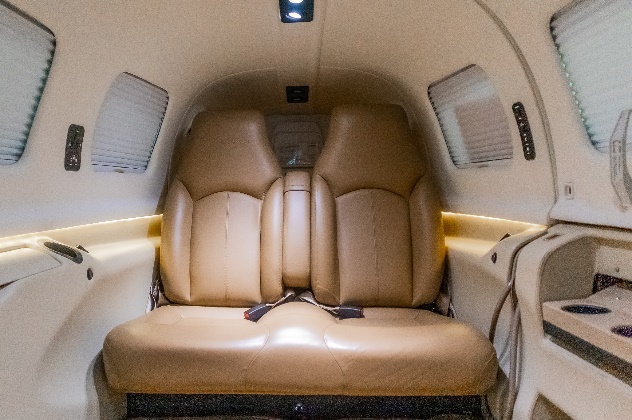 GARMIN GFC 710 AUTOPILOT/FLIGHT DIRECTOR WITH VNAV COUPLING FOR WAAS APPROACHESADDITIONAL EQUIPMENTKNOWN ICING SYSTEM OVERHEAD SWITCH PANELPIPER HFC-134A AIR-CONDITIONINGH3R HALON FIRE EXTINGUISHERSAFE FLIGHT LIFT COMPUTERARTEX ME 406 MHZ ELTCOMPRESSOR WASH RINGCREW ALERTER SYSTEMSTAINLESS STEEL COWLING FASTENERSOPTIONAL LED LANDING AND TAXI LIGHTS3-POSITION STROBE LIGHTSDUAL ELEVATOR AND RUDDER CONTROLSTURBINE INLETS PLUGSRELIEF TUBE